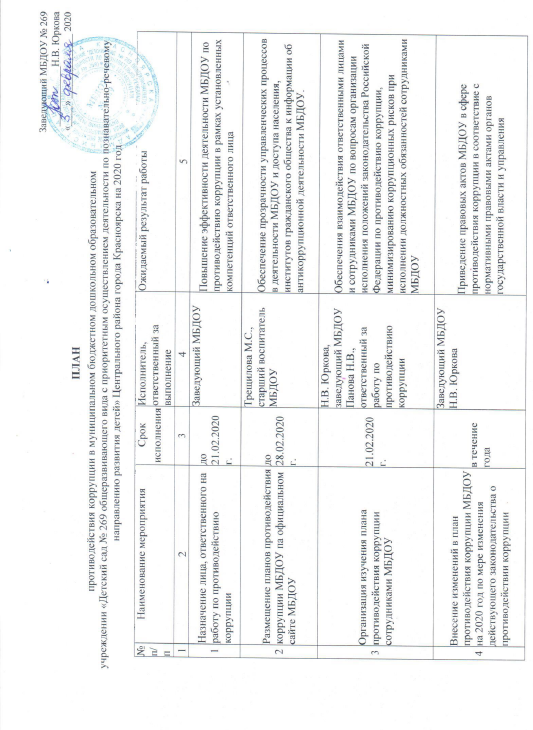 №п/пНаименование мероприятияСрокисполненияИсполнитель, ответственный за выполнение мероприятияОжидаемый результат работы123455Освещение в средствах массовой информации принимаемых МБДОУ мер по противодействию коррупциив течение годаТрещилова М.С., старший воспитательУкрепление доверия граждан и институтов гражданского общества к деятельности МБДОУ. Обеспечение гласности в сфере противодействия коррупции МБДОУ.6Обеспечение участия ответственного за работу по противодействию коррупции, в конференциях, семинарах по вопросам противодействия коррупциив течение годаН.В. Юркова, заведующий МБДОУОбеспечение действенного функционирования сотрудников МБДОУ. ответственных за работу по противодействию коррупции7Предоставление руководителем МБДОУ сведений о доходах, об имуществе и обязательствах имущественного характерадо 31.04.2020 г.Н.В. Юркова, заведующийСоблюдение Закона Красноярского края от 07.07.2009 г. № 8-35428Обеспечение порядка регистрации и проведения и уведомлению работодателя руководителя МБДОУ о фактах обращения в целях склонения руководителя к совершению коррупционных правонарушенийПри выявлении факта противоправного действияН.В. Юркова, заведующийСоблюдение руководителем МБДОУ обязанности по уведомлению работодателя о фактах склонения к совершению коррупционных нарушений.Минимизация и склонение коррупционных рисков при исполнении должностных обязанностей руководителем МБДОУ9Обеспечение порядка регистрации уведомления работодателя о возникновении конфликта интересов или возможности его возникновения, о принятых мерах по предотвращению или урегулированию конфликта интересовПри выявлении факта противоправного действияН.В. Юркова, заведующийВыявление случаев возникновения конфликта интересов, одной из сторон которых является руководитель либо сотрудник МБДОУ.Принятие мер но предотвращению и урегулированию конфликта интересов. а также применение мер дисциплинарной ответственности, предусмотренной законодательством Российской Федерации№п/пНаименование мероприятияСрокисполненияИсполнитель, ответственный за выполнение мероприятияОжидаемый результат работы1234510Освещение в средствах массовой информации принимаемых МБДОУ мер по противодействию коррупциив течение годаТрещилова М.С., старший воспитательУкрепление доверия граждан и институтов гражданского общества к деятельности МБДОУ. Обеспечение гласности в сфере противодействия коррупции МБДОУ.11Обеспечение участия ответственного за работу по противодействию коррупции, в конференциях, семинарах но вопросам противодействия коррупциив течение годаН.В. Юркова, заведующий МБДОУОбеспечение действенного функционирования сотрудников МБДОУ, ответственных за работу по противодействию коррупции12Предоставление руководителем МБДОУ сведений о доходах, об имуществе и обязательствах имущественного характерадо 31.04.2020 г.Н.В. Юркова, заведующийСоблюдение Закона Красноярского края от 07.07.2009 г. № 8-354213Обеспечение порядка регистрации и проведения и уведомлению работодателя руководителя МБДОУ о фактах обращения в целях склонения руководителя к совершению коррупционных правонарушенийПри выявлении факта противоправного действияН.В. Юркова, заведующийСоблюдение руководителем МБДОУ обязанности по уведомлению работодателя о фактах склонения к совершению коррупционных нарушений.Минимизация и склонение коррупционных рисков при исполнении должностных обязанностей руководителем МБДОУ14Обеспечение порядка регистрации уведомления работодателя о возникновении конфликта интересов иди возможности его возникновения, о принятых мерах по предотвращению или урегулированию конфликта интересовПри выявлении факта противоправного действияН.В. Юркова, заведующийВыявление случаев возникновения конфликта интересов, одной из сторон которых является руководитель либо сотрудник МБДОУ.Принятие мер по предотвращению и урегулированию конфликта интересов, а также применение мер дисциплинарной ответственности, предусмотренной законодательством Российской Федерации№п/пНаименование мероприятияСрокисполненияИсполнитель, ответственный за выполнение мероприятияОжидаемый результат работы1234515Проведение антикоррупционной экспертизы проектов нормативных правовых актов МБДОУ при их разработкеВ ходе подготовки проектов нормативных правовых актовН.В. Юркова заведующий Панова Н.В., ответственный за противодействие коррупцииВыявление и исключение коррупционных факторов в проектах правовых актов МБДОУ16Приведение в соответствие с действующим законодательством ранее изданных правовых актов по вопросам, относящимся к компетенции МБДОУВ течение годаН.В. Юркова заведующий Панова Н.В., ответственный за противодействие коррупцииОбеспечение соответствия правовых актов МБДОУ требованиям действующего законодательства Внесение изменений и дополнений в нормативные правовые акты МБДОУ в соответствие с изменениями в действующем законодательстве17Обеспечение своевременности, полноты и качества принимаемых мер по представлениям. протестам и требованиям прокурора об устранении нарушений законодательстваВ сроки, предусмотренные Федеральным законом от 17.01.1992 № 2202-1 «О прокуратуре Российской Федерации»Н.В. Юркова, заведующийСовместное с органами прокуратуры оперативное реагирование на коррупционные правонарушения. Устранение причин и условий, способствующих совершению правонарушений. Применение мер дисциплинарного воздействия к сотрудникам по фактам, выявленных нарушений законодательства.18Проведение служебных проверок в связи с поступившими обращениями граждан и организаций, содержащими информацию о признаках коррупции в МБДОУ,В случаях поступления обращений депутатов по фактам коррупционных проявлений - привлечение депутатов, направивших обращенияпри поступлении информации о фактах нарушенияН.В. Юркова, заведующийПовышение результативности и эффективности деятельности МБДОУ по противодействию коррупции с учетом результатов проведенных проверок по фактам проявления коррупции19Анализ правоприменительной практики по результатам вступивших в законную силу решений судов, арбитражных судов о признании недействительными ненорма-По факту возникновения судебного производстваН.В. Юркова, заведующий МБДОУПовышение эффективности деятельности МБДОУ по противодействию коррупции с учетом требований судебных решений№п/пНаименование мероприятияСрокисполненияИсполнитель, ответственный за выполнение мероприятияОжидаемый результат работы12345судов о  признании недействительными ненормативных правовых актов, незаконных решений и действий (бездействия) МБДОУ в целях выработки и принятия мер по предупреждению и устранению причин выявленных нарушений20Разработка методических рекомендаций по показателям качества предоставления муниципальных услуг в МБДОУ и их оценке4 квартал 2020 г.Н.В. Юркова, заведующий Трещилова М.С., старший воспитательПовышение эффективности и обеспечение надлежащего качества предоставления муниципальных услуг в МБДОУ21Размещение информации о наличии «телефона доверия», иных материалов антикоррупционной пропаганды в местах приема граждан и иных местах, предназначенных для посещения гражданВ течение годаПанова Н.В., ответственный за противодействие коррупцииОбеспечение доступа населения и институтов гражданского общества к информации об антикоррупционной деятельности МБДОУ22Проведение мероприятий, посвященных Международному дню борьбы с коррупцией (9 декабря)Ноябрь-декабрь 2020 годаН.В. Юркова заведующий Панова Н.В., ответственный за противодействие коррупцииПравовое просвещение сотрудников МБДОУ в вопросах противодействия коррупции